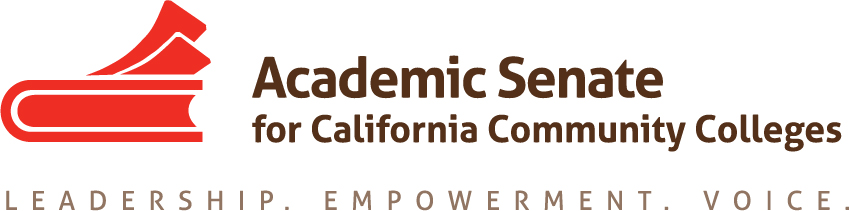 ASCCC CTE LEADERSHIP COMMITTEEMay 5th 9:00am – 10:00am ZOOMMINUTESCall to Order Select notetaker -Carrie will take notesRoll call + 1 Minute UPDATELynn Shaw (guest)Jimmie BowenChristy CoobatisManny KangLaTonya ParkerVioleta WengerDJ SinghAdoption of the Agenda- adopted by consensusApproval of Minutes4.6.2020 minutes approved via consensus (email)ASCCC InformationApplication for Statewide Service  ASCCC CTE Leadership Committee AnnouncementsASCCC EVENTS CTE Leadership Priorities/TasksCCCAOE Call for Proposal ideas? Data Driven CTE/ Resource allocation/decision making- barriers and bubbles for CTE facultyCTE Faculty Minimum Qualifications TOOLKIT (panel)Future of CTE C-IDChristy and Lynn provide descriptions/titles to Carrie by 5.15.2020 and Carrie will reach out to Manny/Lily about working with ChristyMEMO- CTE LiaisonsDetermine content/date to launchResourcesReaching students/tracking- jobs of the futureCTE Survey: DRAFT HEREReview content/date to launch?Determine is launch this semester is realisticCommittee members will add to Google Drive document by May 8thProfessional Development See attached: REPORT- ASCCC Trade Lab CTE WebinarsSpring 2020 professional development and beyondTechnologyAndragogy/PedagogyDiscipline specific
Adjournment Status of Previous Action ItemsIn Progress Completed 